Publicado en Madrid el 18/10/2018 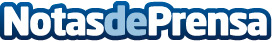 La probabilidad de sobrevivir al cáncer de mama ha aumentado un 40% en los últimos años, según iSalud.comLa franja de edad con mayor incidencia de cáncer de mama es entre los 45 y 65 años. Hoy en día continúan existiendo falsos mitos acerca del origen del cáncer de mama, como el uso de desodorantes anti-transpirantes o dormir con sujetador. Datos de contacto:AutorNota de prensa publicada en: https://www.notasdeprensa.es/la-probabilidad-de-sobrevivir-al-cancer-de Categorias: Medicina Sociedad Madrid http://www.notasdeprensa.es